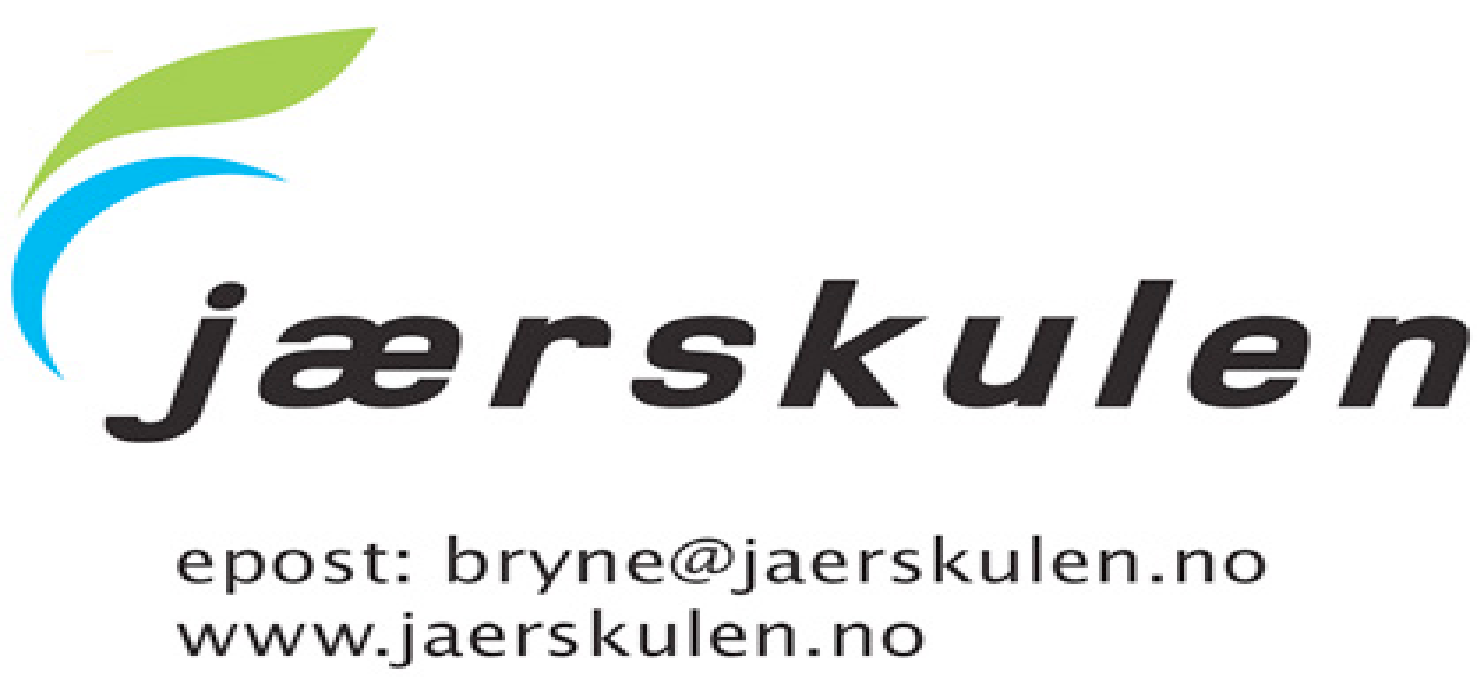        Skulerute for Jærskulen 2019/2020                       Gjesdal, Hå, Klepp, Time Skuleruta er vedtatt av styringsgruppa for Jærskulen 01.11.2018Skuleruta for Jærskulen er rettleiande for skulane. Den einskilde skule kan avvike frå denne dersom avviket ikkje endrar første og siste skuledagen, ikkje fører til ekstra utgifter til skuleskyss, og er gjort i samarbeid med skulane sine rådsorgan og skuleeigar. *Plandagar innanfor elevane sitt skuleår er fredag 15. november og tysdag 14.aprilFredag 15.november er skulemøte for Rogaland. Det er opp til den einskilde skule korleis dette skal prioriterast. 2020/2021: Haustferie veke 41 og vinterferie i veke 9www.jaerskulen.no Månad                                                                                                                                                      SkuledagarMånad                                                                                                                                                      SkuledagarMånad                                                                                                                                                      SkuledagarAugustMåndag 19. august (skulestart for elevane) 10September21OktoberHaustferie veke 41 (måndag 7.oktober – t.o.m. fredag 11.oktober)	18NovemberPlandag fredag 15. november*                    20DesemberFredag 20.desember (siste skuledag før jul) 	                     15JanuarTorsdag 2. januar (første skuledag etter jul)  22FebruarVinterferie veke 9 (måndag 24 februar – t.o.m. fredag 28.februar)15Mars22AprilPåskeferie veke 15  (måndag 6.april  t.o.m. tysdag 14.april)Onsdag 15.april er første skuledag etter påskeferien.15MaiFredag 1. mai (Off. fridag)   Torsdag 21.mai (Kr.h.f)   Fredag 22.mai (fridag for elevane)  18JuniMåndag 1. juni (pinse)Fredag 19.juni  (siste skuledag for elevane)14Sum skuledagar190